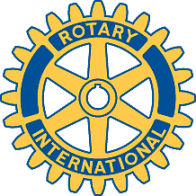 Rotary Club of Carleton Place and Mississippi MillsMeeting of February 22, 2016Following brief reports from the Secretary and Treasurer, Teresa reported that a  candidate from each of the Almonte and Carleton Place (CPHS) high schools had been interviewed for attendance at the upcoming “Adventures in Citizenship” program. The candidate from AHS had been selected and hopefully he and his parents will attend our meeting on March 7 when our District Governor and Area Assistant Governor will be in attendance. The second candidate is also highly qualified and will be available if circumstances change.Teresa also noted that the PET’s meeting is coming up soon and the Club as yet has no volunteers for the President-Elect and the Secretary positions for 2016/17. She suggested that the Club might consider a co-President approach for the next two years to ease the workload associated with that position. Both issues will be discussed at the Board meeting now scheduled for 3 pm, Friday, February 26. It was also pointed out that there will be a Foundation Dinner on the evening of the PET’s meeting and the club should really have a two-person delegation present.Robert then updated the meeting on the planned Casino Night on April 1, noting that there has been a minimal response from the posters etc., and that it is all the more important that each club member sell at least one ticket in addition to his/her own. In fact, try to sell a “table of tickets”. Additional items for the auction are needed as well.There was then an interesting presentation by Abby Koros on the COMPASS learning centre in Carleton Place which is part of the umbrella COMPASS system of learning now used in thousands of schools in North America. This local initiative is part of a fundamental educational change which focuses on drivers such as collaboration, empathy, creativity (including being prepared to be wrong), adaptive thinking and the particular interests and strengths of individual students. The local school has fifteen students and while it does not award high school diplomas Ms. Koros suggested that there were other ways to gain entrance into universities or colleges.